Name: ___________________ Class: ____ Number: ____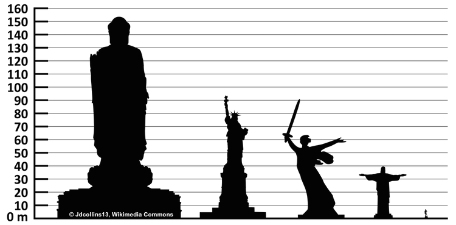 Comparative QuizStrength= strong / stronger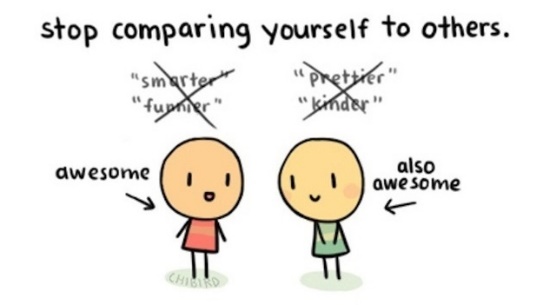 Height= tall / tallerSpeed= fast / fasterIQ = smart / smarterAge = old / older__________________________________________________________________________________________________________________________________________________________________________________________________________________________________________________________WORD BANKWrite about your school, your town, your friends, or your home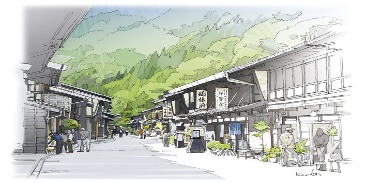 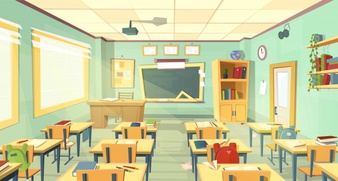 ‘The blackboard is heavier than the chalk.’‘My father is bigger than my mother.’____________________________________________________________________________________________________________________________________________________________________________________________________________________________________big/biggerheavy/heavierhard/harderyoung/youngersmall/smallerlight/lightersoft/softernew/newerlong/longerhot/hotterthin/thinnercute/cutershort/shortercold/colderthick/thickernice/nicer